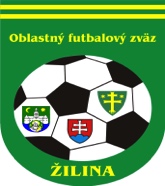 ÚRADNÁ SPRÁVA číslo 221. ŠDK - predseda Peter VACHAN, zasadnutie dňa 24. 4. 2019Vzhľadom na množiace sa technické problémy s videoarchívom ŠDK bude do konca súťažného ročníka akceptovať predloženie videozáznamu z MFS aj na DVD resp. USB a to najneskôr do stredy do 12:00 hod po odohratí stretnutia na sekretariát ObFZ Žilina, a to bez predchádzajúcej výzvy na jeho predloženie. V prípade nezverejnenia videozáznamu vo videoarchíve (do 48 hodín po skončení stretnutia) a ani nepredloženia videozáznamu na sekretariát ObFZ Žilina (do stredy 12:00 hod.) bude FK uložená pokuta vo výške 200 EUR. Od nového súťažného ročníka 2019/2020 bude ŠDK vyžadovať, aby všetky stretnutia I. a II. triedy dospelých boli nahraté vo videoarchíve do 48 hodín od ukončenia stretnutia bez akejkoľvek výnimky.ŠDK upozorňuje FK, že kluby I.  a II. DOXXbet triedy dospelých sú povinné nahrávať videozáznamy z domácich stretnutí do videoarchívu najneskôr do 48 hodín do ukončenia stretnutia.V prípade technických problémov s nahrávaním videozáznamu žiadame kluby, aby túto skutočnosť ohlásili bezodkladne ŠDK, prostredníctvom podania na komisiu cez systém ISSF.Nepodmienečne pozastavenie výkonu športovej činnosti podľa čl. 17 DP a podľa DP čl. 71 ods. 1 a 71 ods. 2/a, b:Alojz Kubala, 1322301, FK Terchová I. Tr dorast, 4 týždne N od 22. 4. 2019 podľa DP čl. 49/1b, 2b, 5 EURJuraj Kočišík, 1299046, OFK Ovčiarsko I. Tr dorast, 4 týždne N od 22. 4. 2019 podľa DP čl. 48/1c, 2b, 5 EURMathias Špiriak, 1395622, OFK Kotešová II. MT žiaci, 1 s. s. N od 22. 4. 2019 podľa DP čl. 46/1a, 2, 5 EURBoris Galbavý, 1336480, OFK Ovčiarsko II. MT žiaci, 1 s. s. N od 22. 4. 2019 podľa DP čl. 46/1a, 2, 5 Vladimír Michna, 1110978, OFK Ovčiarsko III. DT dospelí, 4 týždne N od 22. 4. 2019 podľa DP čl. 48ú1c, 2b, 10 EURJozef Pekarík, 1174749, TJ Družstevník Hríčovské Podhradie III. DT dospelí, 1 s. s. N od 22. 4. 2019 podľa DP čl. 46/1b, 2, 10 EURVylúčený po 2. ŽK. DS - pozastavenie výkonu športovej činnosti na 1 súťažné stretnutie (s. s.) nepodmienečne podľa DP čl. 37/3:Jaroslav Hodás, 1121583, OŠK Kamenná Poruba I. DT dospelí, od 22. 4. 2019, 10 EURAnton Danížek, 1180037, TJ Partizán Súľov III. DT dospelí, od 22. 4. 2019, 10 EURMarián Požár, 1316649, Kunerad II. Tr dorast, od 22. 4. 2019, 5 EURNepodmienečne pozastavenie výkonu športovej činnosti na 1 súťažné stretnutie, za 5 napomenutí ŽK, podľa DP, čl. 37/5a:Branislav Tucík, 1146326, TJ Pšurnovice III. DT dospelí, od 22. 4. 2019, 10 EURJakub Súľovský, 1320345, ŠK Lietava III. DT dospelí, od 22. 4. 2019, 10 EURPeter Čebek, 1284820, FK Hliník II. DT dospelí, od 22. 4. 2019, 10 EURJakub Kolek, 1299064, TJ Hvozdnica II. DT dospelí, od 23. 4. 2019, 10 EURVladimír Mračník, 1173026, TJ Hvozdnica II. DT dospelí od 22. 4. 2019, 10 EURŠtefan Ondráš, 1032701, TJ Považan Nezbudská Lúčka II. DT dospelí, od 22. 4. 2019, 10 EURDisciplinárne oznamy:ŠDK na základe vlastných zistení ruší účinky DS uloženej v U335 pre Ján Cigánik, 1248754, ŠK Petrovice II. DT dospelí.ŠDK na základe vlastných zistení ukladá Michal Mokryš, 1305849, ŠK Petrovice II. DT dospelí DS - pozastavenie výkonu športu na 5 s. s. N od 21. 4. 2019 podľa DP čl. 49/1a, 2a, 10 EURŠDK na základe vlastných zistení ukladá Rastislav Ščibran, 1308856, FK Ďurčiná II. DT dospelí DS - 1 s. s. N od 14. 4. 2019 DP čl 45/1, 2a, 10 EURŠDK na základe vlastných zistení ukladá Michal Kozarec, 1239338, FK Ďurčiná II. DT dospelí DS - 5 týždňov N od 14. 4. 2019 podľa DP čl. 47/1b, 2b, 10 EURŠDK ukladá R Juraj Blaško DS - 24 mesiacov N od 21. 4. 2019 DP čl. 63/1b, 2b, čl. 39/3 za vedomé zatajenie údajov a nesprávne uvedenie vylúčených hráčov, DK zároveň podáva podnet na VV ObFZ ZA na vyradenie menovaného z NL R ObFZ, 10 EURŠDK ukladá Štefan Jašo, 1032581, lekár Rašov, DS - zákaz výkonu všetkých funkcii v klube, zákaz vstupu do šatní, kabíny R, tech. zóny vrátane priestorov lavičiek náhradníkov, zákaz styku s deleg. osobami na 1 mesiac N od 21. 4. 2019 podľa DP čl. 48/1c, 2b, 10 EURŠDK na základe vlastných zistení ruší účinky ochranného opatrenia uvedeného v U342 pre Štefan Caránek, ŠK Petrovice II. DT dospelí.ŠDK na základe vlastných zistení ruší účinky ochranného opatrenia uvedeného v U343 pre Ivan Čerňan, FK Ďurčiná II. DT dospelí.ŠDK na podnet KR trestá R Lukáš Svoreň, 1408804, peňažnou pokutou 17 EUR za oneskorené ospravedlnenie sa z delegácie na s. s. podľa RS 88., 10 EURŠDK schvaľuje žiadosť Lukáš Štaffen, 1259440, Bánová „B“ o podmienečné odpustenie zvyšku trestu a podmienečne upúšťa od zvyšku potrestania s účinnosťou od 22. 4. 2019 s podmienečným odkladom do 31. 8. 2019, 10 EURŠDK trestá FK Štiavnik I. DT dospelí, pokutou 200 EUR za nepredloženie videozáznamu zo s. s. uvedeného v U358 v určenej lehote, 10 EURŠDK trestá Hôrky II. DT dospelí, pokutou 200 EUR za nepredloženie videozáznamu zo s. s. uvedeného v U358 v určenej lehote, 10 EURŠDK trestá Krasňany II. DT dospelí, pokutou 200 EUR za nepredloženie videozáznamu zo s. s. uvedeného v U358 v určenej lehote, 10 EURŠDK trestá Mojš II. DT dospelí, pokutou 200 EUR za nepredloženie videozáznamu zo s. s. uvedeného v U358 v určenej lehote, 10 EURŠDK trestá Hliník II. DT dospelí, pokutou 200 EUR za nepredloženie videozáznamu zo s. s. uvedeného v U358 v určenej lehote, 10 EURŠDK trestá Petrovice II. DT dospelí, pokutou 200 EUR za predloženie neúplného videozáznamu zo s. s. uvedeného v U358 v určenej lehote, 10 EURŠportovo – technické oznamy:ŠDK upozorňuje kluby I. a II. DOXXbet triedy dospelých, že od jarnej časti súťažného ročníka 2018/2019 sú povinné nahrávať videozáznamy zo všetkých domácich stretnutí na video archív dostupný na portáli futbalnet.sk najneskôr do 48 hod. od ukončenia stretnutia.ŠDK upozorňuje kluby, aby žiadali o zmenu termínu prostredníctvom ISSF do pondelka 12:00 a aby žiadosť bola potvrdená obidvoma zainteresovanými klubmi. V prípade oneskoreného podania bude zmena termínu stretnutia schválená iba vo výnimočných a odôvodnených prípadoch.ŠDK žiada o predloženie nasledovných úplných nezostrihaných videozáznamov zo 17. kola najneskôr do 02.05.2019 do 12:00 na sekretariát ObFZ Žilina:I. DT dospelí Veľké Rovné - BitarováI. DT dospelí Považský Chlmec – Jablonové I. DT dospelí Horný Hričov - Kamenná PorubaII. DT dospelí Nezbudská Lúčka - RašovII. DT dospelí Hlboké - HôrkyII. DT dospelí Stráža - PetroviceII. DT dospelí Brodno - MojšII. DT dospelí Dlhé Pole - KrasňanyŠDK schvaľuje zmeny termínov uvedené v tabuľke nižšie:ŠDK upozorňuje kluby, funkcionárov, hráčov a ostatných futbalových činovníkov, že v zmysle čl. 17/8 DP a čl. 34/7 DP sa disciplinárne sankcie udelené v jesennej časti súťažného ročníka 2018/19 prenášajú do jarnej časti súťažného ročníka 2018/2019.Najbližšie zasadnutie ŠDK sa uskutoční vo štvrtok 2. 5. 2019 o 16:00 v sídle ObFZ Žilina.PRÍPRAVKY  2018/2019Súťaž prípraviekTermíny turnajov: 27.4.2019, 11.5.2019, 18.5.2019, 1.6.2019, (8.6.2019)Skupina 1Strečno 				27.4.2019 	(st.+ml. prípravka)Rosina „A“ 				1.6.2019 	(st.+ml. prípravka)Stráňavy 				18.5.2019	(st.+ml. prípravka)Nededza (FA UNITED) 	11.5.2019 	(st.+ml. prípravka)Skupina 2Gbeľany (FA UNITED „B“) 	18.5.2019 	(st.+ml. prípravka)FC Juventus Žilina 		11.5.2019	(st. prípravka)Terchová 				1.6.2019	(st. prípravka)Teplička nad Váhom 		27.4.2019 	(st.+ml. prípravka)Varín 				8.6.2019	(st. prípravka)Skupina 3Krasňany 				1.6.2019	(st. prípravka)Hôrky				18.5.2019 	(st.+ml. prípravka)Rudiná 				27.4.2019	(st.+ml. prípravka)Brodno				11.5.2019	(st.+ml. prípravka)Skupina 4Podhorie 				11.5.2019	(st.+ml. prípravka)Bytčica 				18.5.2019	(st.+ml. prípravka)OZ Mlád. futbal Závodie  	1.6.2019	(st. prípravka)Lietavská Lúčka 			27.4.2019 	(st. prípravka)Bánová				8.6.2019	(st.+ml. prípravka)Skupina 5Dolný Hričov 			18.5.2019	(st.+ml. prípravka)Horný Hričov 			27.4.2019	(st.+ml. prípravka)Hrabové 				11.5.2019	(st.+ml. prípravka)Bitarová 				1.6.2019	(st.+ml. prípravka)Skupina 6 Rajecké Teplice 			18.5.2019 	(st.+ml. prípravka)Rajec 				11.5.2019 	(st.+ml. prípravka)Ďurčiná 				27.4.2019 	(st.+ml. prípravka)Zbyňov 				1.6.2019 	(st.+ml. prípravka)Kam. Poruba 			8.6.2019 	(st.+ml. prípravka)Staršia prípravka: U11r.2008, U10 r.2009, U9 r.2010	Ihrisko 45X25m                                                                                45m                                                                                                                                                               25m                   7m                                                                                                                  6m	- hracia plocha –2 mini ihriská na polovici hracej plochy s rozmermi 45 x 25m,- „Malé ihrisko“ je ohraničené postrannými čiarami veľkého ihriska, čiaram inej farby,  alebo         nízkymi klobúčikmi, stred ihriska a vzdialenosť pokutového kopu, označiť klobúčikom  inej farby- počet hráčov 5+1 - rozmery brán: 3x2, 5x2, s preferenciou 3x2- striedanie ľubovoľným “hokejovým” spôsobom- hrací čas – 1x30 min. (10 min. prestávka)- lopta veľkosť č. 4Mladšia prípravka: U8 r.2011 a mladší	Ihrisko 30X20m                                                                               30m                                                                                                                                                               20m- hracia plocha – 2 miniihriská na polovici hracej plochy s rozmermi 30 x 20 m,   „Malé ihrisko“ je ohraničené postrannými čiarami veľkého ihriska, čiaram inej farby, alebo nízkymi    klobúčikmi, stred ihriska a vzdialenosť pokutového kopu, označiť klobúčikom  inej farby     - počet hráčov 4- rozmery brán: 4x mini bránky- striedanie ľubovoľným “hokejovým” spôsobom- hrací čas – 1x20 min. (10 min. prestávka) - lopta veľkosť č. 3Organizácia stretnutíPresný termín (deň a čas) začiatku stretnutia, miesta stretnutia a farbu dresov dohodnú zodpovední zástupcovia jednotlivých FK vždy min. 1 týždeň pred stretnutím na podnet zodpovedného zástupcu domáceho FK, pričom hracie dni sú sobota, nedeľa, alebo podľa dohody klubov.Domáci FK zabezpečí pre družstvá súperov šatne.Poradie stretnutí: U11r.2008, U10 r.2009, U9 r.2010 a mladší(na 2 mini ihriská),                                                                          súčasne U8 r.2011 a mladší (na 2 mini ihriská) Základnou požiadavkou je dodržanie pravidla o veku hráčov pre jednotlivé vekové kategórie (starší nemôžu hrať za mladších, mladší môžu hrať o kategóriu vyššie za starších; nie je povolený štart hráčov starších ako ročník narodenia 2008 (dievčatá môžu byť o 1 rok staršie); za štart hráčov sú zodpovední tréneri jednotlivých družstiev FK;Štart hráča (spĺňajúceho vek prípravky) za mladšiu kategóriu (napr. U10 za U9 – z dôvodu malého počtu hráčov) je možný len so súhlasom trénera súperiaceho FK.Na stretnutia nebudú oficiálne delegovaní R, za zabezpečenie rozhodcov (laikov) v min. veku 16rokov pre jednotlivé stretnutia (vždy po 1 na stretnutia jednej vekovej kategórie) sú zodpovední tréneri príslušnej vekovej kategórie domáceho FK. Po vzájomnej dohode môžu pri rozhodovaní môžu vypomôcť i R – laici z družstva hostí)PF: hrá sa podľa pravidiel futbalu a týchto propozícií, pravidlo 11 PF “Hráč mimo hry” neplatí.Brankár rozohráva po prerušení hry aj v hre (rukou alebo nohou) z pokutového územia len do polovice ihriska . Lopty sa musí dotknúť spoluhráč na vlastnej polovičke ihriska. Ak si dá loptu na zem stáva sa hráčom a môže rozohrať cez polovičku ihriska a môže byť napádaný hráčmi súpera. V prípade, že brankár poruší toto pravidlo, zahráva súperove družstvo aut z priesečníka poliacej a postrannej čiary.Pokutový kop sa zahráva zo vzdialenosti 7m. Autové vhadzovanie sa zahráva prihrávkou spoluhráčovi zo zeme alebo vedením lopty zahrávajúcim hráčom do ihriska. Hráč nesmie po zahraní priamo z autu streliť gól (hodnotí sa úmysel). Postavenie brániaceho hráča musí byť 3metre od hráča, ktorý aut rozohráva. Malú domov brankár nesmie chytiť . V prípade, že brankár poruší toto pravidlo, zahráva súperove družstvo aut z priesečníka poliacej a postrannej čiary.Vzhľadom na veľmi negatívne skúsenosti z posledných rokov s nasadzovaním hráčov starších, ako je povolené, bude nasledovať pokuta pre klub: 166.- €, neoprávnený štart hráča.V našom prípade nie sú dôležité výsledky, ale dostať deti na ihriská.Povinnosť ISSF manažéra, aby nahral nomináciu do systému. Vysvetlenie prečo: kluby sú povinne zaregistrovať minimálne 7 hráčov pri staršej prípravke a súťaž musí byť v ISSF, aby mohli čerpať kredity. Ak bude aj mladšia prípravka v ISSF tak aj tam.Potom sa môže čerpať dotácia na dve družstvá.2. KR – predseda Juraj Krajči, zasadnutie dňa 25.4.2019Zmeny DL číslo 19 : Ospravedlnenia:Bugala: prac. dni, Hýllová: celá sezóna, Žitník: 27.4., 4.5., 11.5., 18.5., 25.5., 1.6., 8.6., do 13:00 a 15.6. nedelegovať., Kmetík: PN do odvolania Gešová: prac. dni, Turský: pracovné dni do 16:00, Kuba Radovan: 11.5., 19.5., 8.6., 16.6., -celé dni a 4.5., 8.5., 12.5., 1.6., 9.6., - popoludní, Mikurda- soboty, Martinec st.- do odvolania, Ondák: do odvolania Franek: soboty Vaškovič: 27.4., a 28.4. dopoludnia Žalman: pracovné dni a 4.5., Matula: pracovné dni a od 27-31.5., Milo: 1 a 8.5., Matejčík: 1 a 8.5., Muráň: 1 a 8.5., Bříza: 27-28.4., Takáč: 27-28.4., 1 a 8.5., J. Michal: 27.4. od 16:00 a 28.4. do 12:00, 1 a 8.5., Vrchovský: 28.4., 1 a 8.5., Gabaj: 28.4., Rogoň: 27.4., celý deň, 28.4, 1.5. a 8.5. do 15:00, Valek: 27.4. od 12:00, Durmis: 28.4. do 12:00, Kašjak: 27.4. a 1.5., Šašváry: 28.4.-4.5., Ďurina: 27.4., od 1.5. do odvolania, Bryndziar: 27.4. do 12:00, Mitúch: 27.4., 1.5. od 12:00, Holeš: 1. a 8.5., Zemiak: 1.5., Dikoš: 28.4. do 14:00KR prijala podnety OFK Ovčiarsko zo stretnutí Súľov-Ovčiarsko dospelí a Divina-Súľov dorast. Nakoľko v týchto stretnutiach nebol vyhotovený videozáznam, považuje ich nepreukázateľné.KR odporúča klubom, aby si vyhotovovali videozáznam aj zo stretnutí, kde tento nie je povinný. Videozáznam musí spĺňať podmienky Rozpisu súťaží Obfz Žilina 2018/2019, odsek XIII.KR oznamuje, že v mesiaci Marec vyškolila nasledovných R:Krupík Dávid		0903 271 876Nemček Ján			0911 650 015Novák Jozef			0911 133 717Ukropová Martina		0911 508 395Sobola Adam		0940 338 959Škola Tomáš		0949 671 149Valek Jakub			0944 287 560a na nominačnú listinu je zaradený aj R, ktorý v minulosti pôsobil v rámci ObFZ Žilina:			Kuba Radovan		0904 657 670Týmto dávame do pozornosti klubom, ktoré nespĺňajú predpísaný počet R, že nikto z vyššie uvedených zatiaľ nemá klubovú príslušnosť.KR žiada R, aby v prípade, že nie sú im doručené delegačné listy, prípadne iné podobné problémy, aby nás kontaktovali na známych emailových adresách. Pomôže to na lepšiu komunikáciu pre nás všetkých.KR dôsledne upozorňuje R na včasné ospravedlnenie sa z delegácie a to do pondelka 20:00. V prípade nedodržania opätovne pristúpime k návrhu na potrestanie za neskoré ospravedlnenie sa.Žiadame rozhodcov, aby v prípade, ak sa na MFS dostavia a stretnutie sa z akýchkoľvek dôvodov nezačne, aby túto skutočnosť uviedli prostredníctvom podania na komisiu rozhodcov v ISSF. V opačnom prípade im nebudú môcť byť vyplatené financie za dané stretnutie.KR dôrazne pripomína rozhodcom, aby dodržiavali odsek VII bod 44/e rozpisu súťaží. Zápis o stretnutí je nutné uzavrieť najneskôr do 1 hodiny po stretnutí. Vo výnimočných prípadoch, ak to nieje možné, treba dôvod riadne popísať v zázname R. V opačnom prípade budú rozhodcovia riešení v zmysle zásad fungovania KR individuálnym spôsobom.KR upozorňuje R a DZ, akonáhle sú na PN, prípadne na OČR s členom rodiny nemôžu vykonávať funkciu rozhodcu respektíve delegáta zväzu, túto skutočnosť bezodkladne oznámte KR. V opačnom prípade sociálna poisťovňa nevyplatí PN.KR upozorňuje R na dôslednosť pri kontrole RP hráčov – hráčov, ktorí sa nedajú nahrať do systému ISSF, nepripustiť ku hre (okrem výnimky pre štart žiačok a dorasteniek). Hráčov, ktorí nemajú RP a sú v Zápise o stretnutí, treba overiť v systéme ISSF (skontrolovať platnosť RP príp. žiadosť o vydanie nového RP, skontrolovať totožnosť). Ak hráčovi skončila platnosť RP, tento nesmie na stretnutie nastúpiť.3. Hospodárska komisia – predseda Mgr. Anna Psotná.Za mesiac marec neevidujeme žiadnu neuhradenú faktúru, ďakujeme.4. TMK – predseda Ján CapkoV termíne 9.6.2019 sa uskutoční Memoriál Antona Muhelyiho na štadióne MŠK Žilina pre deti narodené po 1.1.2009. Turnaj je organizovaný v spolupráci MŠK Žilina, ObFZ Žilina, SFZ najmä pre družstvá z regiónu.Záujemcovia sa môžu nahlásiť na mail: obfzza@obfzza.sk  do 13.5.2019 – uviesť aj tel. kontakt.5. Sekretariát - ObFZUpozorňujeme futbalové kluby, aby svoje kontakty v ISSF aktualizovali. V prípade zmeny štatutárneho orgánu klubu, je potrebné zaslať e-mailovou poštou krátku žiadosť (na adresu: obfzza@obfzza.sk ) a v prílohe (scan) zápisnicu z členskej schôdze, uznesenie a prezenčnú listinu z takého zasadnutia. V prípade zmeny č. účtu – potvrdenie z príslušného bankového domu. V prípade aktivácie, resp. deaktivácie klubového ISSF manažéra je potrebné vyplniť príslušný formulár v ISSF v časti dokumenty, vytlačiť a následne po potvrdení štatutárom FK odoslať na Matriku SFZ.Nakoľko sa množia otázky ohľadom metodického usmernenia k prideleniu používateľov na používanie Videoarchívu, tak SFZ vytvoril návod pre používateľov. Spomínaný link: https://www.futbalsfz.sk/3088.Upozorňujeme funkcionárov FK, ktorých družstvá štartujú v súťažiach mládeže, že SFZ spustil možnosť automatickej úhrady delegovaných osôb (z MFS mládeže) prostredníctvom kreditov, Celý návod nájdete tu https://demo.csm.sportnet.online/help/automaticke-uhrady-nakladov-delegovanych-osob V prípade akýchkoľvek problémov kontaktujte helpdesk@futbalnet.sk.Ing. Igor Krško  v.r.                                              Milan Matejčík  v.r.   predseda ObFZ	sekretár ObFZSúťažKoloDomáciHostiaNový termínPoplatok I.trieda dospelí20BitarováŠtiavnik5.5.2019 o 13,0022Veľké RovnéŠtiavnik18.5.2019 o 17,00II.trieda dospelí15HlbokéHliník8.5.2019 o 16,00III.A trieda dospelí20Stráňavy "B"Dolná Tižina4.5.2019 o 16,3014Stráňavy "B"Trnové8.5.2019 o 16,3021BytčicaStráňavy "B"11.5.2019 o 16,3024BytčicaBabkov24.5.2019 o 17,00I.trieda dorast14KotešováHorný Hričov1.5.2019 o 12,3017OvčiarskoPovažský Chlmec1.5.2019 o 13,0014TerchováVeľké Rovné1.5.2019 o 15,0020BitarováHvozdnica5.5.2019 o 10,0016Veľké RovnéBitarová8.5.2019 o 16,3020PodhoriePovažský Chlmec8.5.2019 o 14,0022Veľké RovnéHôrky18.5.2019 o 14,30II.trieda dorast16Dolný HričovKŠK Žilina26.4.2019 o 17,0017RašovGbeľany26.4.2019 o 16,3015SúľovGbeľany1.5.2019 o 14,3017TrnovéDolný Hričov3.5.2019 o 16,0020ĎurčináRašov8.5.2019 o 12,30I. trieda žiaci20NededzaStráňavy6.5.2019 o 16,3022Veľké RovnéŠtiavnik18.5.2019 o 10,0023Lietavská LúčkaNededza29.5.2019 o 17,00II.A trieda žiaci19Strečno Dolná Tižina28.4.2019 o 10,00II.B trieda žiaci14SúľovOvčiarsko3.5.2019 o 17,00I.trieda mladší žiaci17GbeľanyBrodno26.4.2019 o 16,30Gbeľany 5 €18KŠK ŽilinaJuventus Žilina2.5.2019 o 16,30Dát.ČasKoloinfoDomáciHostia26.04.16:3017KdorastDružstevník RašovŠK GbeľanyR Huliak Róbert za Turský Patrik27.04.10:0017Kml.žiaciŠK GbeľanyRTJ Brodnohrá sa 26.4. o 16:3027.04.10:0017Kml.žiaciTJ VTJ Raj. TepliceOŠK RosinaR Huliak Róbert za Gajdica Kevin27.04.10:0019Kžiaci SSFZFK Rajec (A)ŠK RadoľaR Rojík František27.04.12:0019Kdor. SSFZJUVENTUS ŽilinaMŠK NámestovoAR2 Michal Marek, HP UT Strážov27.04.14:0019Kdor. SSFZOFK Teplička n. V.ŠK Javorník MakovAR Michal Jakub27.04.16:0019KdorastOFK HôrkyTJ Považský ChlmecAR Nemček Ján za Svoreň Lukáš28.04.10:0019Kžiaci SSFZTJ Jedn. Bánová (A)OFK Teplička n. V.R Nemček Stanislav28.04.10:0019KžiaciŠK Petrovice1. KŠK ŽilinaR Bryndziar Matúš za Mitúch Štefan28.04.10:0019KžiaciOFK OvčiarskoOŠK Divinka - LalinokR Mitúch Štefan za Bryndziar Matúš28.04.14:0019KmužiTJ ZbyňovŠK LietavaAR Nemček Ján za Svoreň Lukáš28.04.16:0017KmužiOFK OvčiarskoTJ Družst. H. Podhradiebez AR228.04.16:0019KmužiOŠK Kam. PorubaTJ Družst. BitarováAR Hollý Juraj za Žeriava Juraj28.04.16:0019KmužiTJ VTJ Raj. TepliceOŠK NededzaAR1 Žeriava Juraj za Hollý Juraj28.04.16:0017KmužiTJ Tatran HrabovéTJ Partizán SúľovR Forbak Róbert za Sikora Patrik01.05.13:0017KdorastOFK OvčiarskoTJ Považský ChlmecR Harciník Peter za Vaškovič Ján01.05.15:0014KdorastFK TerchováTJ ŠTART V. RovnéR Kuba Radovan za Ďurina Anton02.05.16:3018KHP Saleziáni1. KŠK ŽilinaFC JUVENTUS ŽILINAR Krupík Ján za Durmis Natália